Mental HealthAnd Mental Health Assistant Version 3 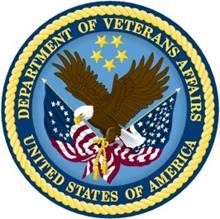 Technical Manual/Security Guide Version 2.5March 2012 Revised September 2021 Department of Veterans Affairs Office of Information and Technology (OIT) Product Development Revision History(This page included for double-sided copying)Table of ContentsIntroduction	7Overview	7Software and Manual Retrieval	7VistA Intranet	8Screen Displays	8Implementation & Maintenance	8Minimum Requirements	8Routines and Checksums	9Routine Descriptions	10Files	10File Descriptions	13VA File Manager Access Codes	13Pointer Relations	14Exported Options	14Mental Health Menu Distributions	15Transmission Options [YSCL HL7 MAIN]	15Clinical Record [YSCLINRECORD]	16Seclusion/Restraint [YSSR SEC/RES]	16Seclusion/Restraint Report Utilities [YSSR REPORTS]	17Global Assessment of Functioning	17MHS Manager	17Mental Health System Site Parameters	17MHA2 Psych Test Utilities	18Seclusion/Restraint Management Utilities	18MHA3 Utilities	18Menu Diagrams	18Mental Health Protocols (File #101)	19Remote Procedure Calls	19Database Integration Agreements	19External Relations	19Non-M Software Distributed with Mental Health Assistant 3 (MHA3)	20MHA3 Server Options	21Remote Systems	21Mental Health File Relationships	23Mental Health Mail Group File (#3.8) Entries	25Archiving	26Package Security	26Security Keys (File #19.1)	26Glossary	27Abbreviations, Acronyms, and Descriptions	30Appendix A	32Files Deleted by Mental Health Patch 60	32Options Deleted by Mental Health Patch 60	32Routines Deleted by Mental Health Patch 60	34Appendix B	35NCCC HL7 Message Specification	35Conventions	35HL7 Messages	35Date/Time of Message Format	35Message and Segment Boundaries	35Segment Tables	35Message Notations	36Network Connections	36NCR Patient Registration Message: ADT^A28	36NCR Patient Registration MSH Segment	37NCR Patient Registration EVN Segment	39NCR Patient Registration PID Segment	40NCR Patient Registration ROL Segment	44NCR Patient Registration PV1 Segment	46NCR Patient Registration OBX(1) Segment	48NCR Patient Registration OBX(2) Segment	50NCR Patient Registration OBX(3) Segment	52NCR Patient Registration OBX(4) Segment	54NCR Patient Registration OBX(5) Segment	56NCR Patient Registration OBX(6) Segment	57NCR Clozapine Dispense Message: RDE^O11	61NCR Clozapine Dispense MSH Segment	61NCR Clozapine Dispense PID Segment	63NCR Clozapine Dispense PV1 Segment	67NCR Clozapine Dispense ORC Segment	69NCR Clozapine Dispense RXE Segment	72NCR Clozapine Dispense TQ1 Segment	77NCR Clozapine Dispense RXR Segment	78IntroductionThe Mental Health Technical Manual V. 5.01 is designed as a reference manual to provide a technical description of the Mental Health package for the Department of Veterans Affairs Medical Center (VAMC) Information Resource Management Service (IRMS), Automated Data Processing Application Coordinators (ADPAC), and Clinical Coordinators.  For more information regarding options and menus, please see the Mental Health User Manual V. 5.01. OverviewThe Mental Health V. 5.01 package is designed to provide a means of rapidly gathering, storing, and reporting clinical information for patients receiving mental health treatment and /or assistance with vocational issues. The clinical information stored in the VistA database is readily accessible to clinical staff throughout the various Mental Health Treatment Service areas and other clinics in the Medical Center. It can also be sent to enterprise storage facilities such as the Austin Information Technology Center (AITC). Software and Manual RetrievalThe following software and documentation files are exported as part of Mental Health patch YS*5.01*150: The software files are available on the following OI Field Offices' [ANONYMOUS.SOFTWARE] directories. Use the following FTP address to connect to the first available FTP server: REDACTED VistA IntranetRefer to the Web sites listed below when you want to receive more background and technical information about the Mental Health package v 5.01, and to download this manual and related documentation. Online Documentation for this product is available at: http://www.va.gov/vdl/. This website is the VistA Documentation Library (VDL), which has a listing of all the software manuals for VistA. Click on the Mental Health link, and it will take you to the Mental Health v 5.01 documentation.Screen DisplaysBefore installing Mental Health package v 5.01, review this section to learn the many conventions used throughout this guide.Keyboard Responses: Keys provided in boldface, within the copy, help you quickly identify what to press on your keyboard to perform an action. For example, when you see enter in the copy, press this key on your keyboard.Screen Captures: Provide “shaded” examples of what you will see on your computer screen, and possible user responses. The computer dialogue appears in Courier font.Notes: Provided within the steps describe exceptions or special cases about the information presented. They reflect the experience of our staff, developers, and testers.Note: This boxed element highlights special details about the current topic.	Other Names: File and field names, and Security keys provided in uppercase. For example, you may select a patient's name from the PATIENT file (#2).Menu Options: Provided in italics. For example, you may establish Electronic Signatures Codes using the Kernel Electronic Signature Code Edit [XUSESIG] option.Implementation & MaintenanceMinimum RequirementsBefore installing Mental Health package v 5.01, make sure that your system includes the following Department of Veterans Affairs (VA) software packages and versions (those listed or higher). Routines and ChecksumsThe Calculate and Show Checksum Values [XTSUMBLD-CHECK] menu option can be used as shown below to display a list of checksums for Mental Health package V. 5.01. The Mental Health routines are in the YS* and YT* namespaces. Select Programmer Options Option: Calculate and Show Checksum Values This option determines the current Old (CHECK^XTSUMBLD) or New (CHECK1^XTSUMBLD) logic checksum of selected routine(s). Select one of the following: Old New New or Old Checksums: New// 2New New Checksum CHECK1^XTSUMBLD: This option determines the current checksum of selected routine(s). The Checksum of the routine is determined as follows: Any comment line with a single semi-colon is presumed to be followed by comments and only the line tag will be included. Line 2 will be excluded from the count. The total value of the routine is determined (excluding exceptions noted above) by multiplying the ASCII value of each character by its position on the line and position of the line in the routine being checked. Select one of the following: Package Build Build from: Build This will check the routines from a BUILD file. Select BUILD NAME: YS*5.01*150MENTAL HEALTH YS150PST	value = 9122642 YTQAPI2D	value = 6639144 YTSACE		value = 2551823 YTSBSL23	value = 3044905 YTSCMQ		value = 2552097 YTSEAT26	value = 6312697 YTSFOCI		value = 4656413 YTSMHRM	value = 2499615 YTSNUDEC	value = 13752134 YTSSIP30	value = 5052592 YTSSIPST		value = 5906306 YTSSWEM	value = 6610853 Routine DescriptionsTo obtain a brief description for all Mental Health routines, use the First Line Routine Print [XU FIRST LINE PRINT] menu option. Including the second line in the report will show which patches have made changes to the routine. This menu option is part of Programmer Options [XUPROG] on the Routine Tools [XUPR-ROUTINE-TOOLS] menu. FilesThe following is a listing of the files exported with Mental Health package v. 5.01:File DescriptionsFor a complete description of each file and fields, use the List File Attributes [DILIST] option of the VA File Manager. See the list above for the file names and numbers.VA File Manager Access CodesThis list shows all Mental Health package files and their VA File Manager access codes:YGO					   		DD	  RD	    WR	DEL	  LAFILE					   NUMBER	ACCESS  ACCESS  ACCESS  ACCESSACCESS -----------------------------------------------------------------------------MH INSTRUMENT			   601	@	  Y	    y	      y 	  y PSYCH INSTRUMENT PATIENT	   601.2.	@	  Y	    Y		y 	  Y COPYRIGHT HOLDER			   601.3.	@	  Y	    y		y 	  y INCOMPLETE PSYCH TEST PATIENT    601.4.	@	  Y	    Y		Y 	  Y MH MULTIPLE SCORING 		   601.6	@	  @	    @		@	  @ MH TESTS AND SURVEYS		   601.71	@	  @	    @		@ 	  @ MH QUESTIONS			   601.72	@	  @	    @		@	  @ MH INTRODUCTIONS			   601.73	@	  @	    @		@ 	  @ MH RESPONSE TYPES			   601.74	@	  @	    @		@ 	  @ MH CHOICES				   601.75	@	  @	    @		@ 	  @ MH CHOICETYPES 			   601.751	@	  @	    @		@	  @ MH INSTRUMENT CONTENT		   601.76	@	  @	    @		@	  @ MH BATTERIES			   601.77	@	  @	    @		@	  @ MH BATTERY CONTENTS 		   601.78	@	  @	    @		@	  @ MH BATTERY USERS			   601.781	@	  @	    @		@	  @ MH SKIPPED QUESTIONS		   601.79	@	  @	    @		@	  @ MH SECTIONS				   601.81	@	  @	    @		@	  @ MH RULES				   601.82	@	  @	    @		@	  @ MH INSTRUMENTRULES		   601.83	@	  @	    @		@	  @ MH ADMINISTRATIONS		   601.84	@	  @	    @		@	  @ MH ANSWERS				   601.85	@	  @	    @		@	  @ MH SCALEGROUPS 			   601.86	@	  @	    @		@	  @ MH SCALES 				   601.87	@	  @	    @		@	  @ MH DISPLAY				   601.88	@	  @	    @		@	  @ MH CHOICEIDENTIFIERS		   601.89	@	  @	    @		@	  @ MH SCORING KEYS			   601.91	@	  @	    @		@	  @ MH RESULTS				   601.92	@	  @	    @		@	  @ MH REPORT 				   601.93	@	  @	    @		@	  @ MH CR SCRATCH			   601.94	@	  @	    @		@	  @ CLOZAPINE PATIENT LIST		   603.01	----------------NONE-------------- CLOZAPINE LAB TEST		   603.02	@	  @	    @		@	  @ CLOZAPINE PARAMETERS		   603.03	@	  @	    @		@	  @ CLOZAPINE TESTS			   603.04	----------------NONE-------------- CLOZAPINE HL7 TRANSMISSION FILE  603.05	@	  Y	    @		@	  @ADDICTION SEVERITY INDEX 	   604	----------------NONE-------------- ASI PROGRAM TYPE			   604.26	----------------NONE-------------- ASI LEGAL CODE 			   604.3	----------------NONE-------------- ASI LIVING ARRANGEMENTS		   604.4	----------------NONE-------------- ASI PATIENT RATING SCALE 	   604.45	----------------NONE-------------- ASI ROUTE OF ADMINISTRATION	   604.48	----------------NONE-------------- ASI FAMILY HX CODES		   604.5	----------------NONE-------------- ASI FOLLOW UP			   604.55	----------------NONE-------------- ASI QUICK FORM			   604.66	----------------NONE-------------- ASI NARRATIVE			   604.68	----------------NONE-------------- ASI SUBSTANCE CODE		   604.77	----------------NONE-------------- ASI PARAMETERS 			   604.8	----------------NONE-------------- SECLUSION/RESTRAINT 		   615.2.	@	  Y	    Y		y	  Y S/R REASONS				   615.5.	@	  Y	    y		y	  y S/R CATEGORY			   615.6.	@	  Y	    y		y	  y S/R RELEASE CRITERIA		   615.7.	@	  Y	    y		y	  y S/R ALTERNATIVES			   615.8.	@	  Y	    y		y	  y S/R OBSERVATION CHECKLIST	   615.9.	@	  Y	    y		y	  y DSM					   627.7	----------------NONE-------------- DIAGNOSTIC RESULTS-MENTAL HEALTH 627.8.	@	  Y	    Y		Y	  Y DSM-III-R MODIFIERS 		   627.9.	@	  Y	    @		@	  @ Pointer RelationsUse the Map Pointer Relations [DI DDMAP] option to create a visual representation of the file pointer relationships. Exported OptionsThe menu and options exported by the Mental Health package V. 5.01 are in the YS* and YT* namespaces. Individual options can be viewed by using the Kernel option XUINQUIRE (Inquire).Mental Health Menu DistributionsThe following is a display of the options in the Mental Health V. 5.01 package.Mental Health [YSUSER] Menu The Mental Health [YSUSER] menu is the Mental Health package primary menu. This menu contains two options. After you select the Mental Health [YSUSER] menu, you will see a display similar to the one below. Assignment of privileges will determine what options are available for your use. ** Mental Health version 5.01 ** 1 Clinical Record ... 6 Global Assessment of Functioning ...Each of the options listed submenus that lead to other options and menus. These are described below. Note: Functionality within some options is controlled by security keys. See the Security Key section for a complete description of the keys.Transmission Options [YSCL HL7 MAIN]For Clozapine HL7 Transmission Options, patient Clozapine pharmacy orders and Clozapine lab results are to be sent nightly to the National Clozapine Registry (NCR) via the scheduled Transmit Clozapine Rx HL7 Messages [YSCL HL7 CLOZ TRANSMISSION] option. The Clozapine HL7 Transmission Options [YSCL HL7 MAIN] menu includes options that allow patient Clozapine HL7 pharmacy orders and Clozapine lab results to be manually sent or re-sent to the NCR database. Previously sent Clozapine HL7 messages may also be printed. Options:Clozapine HL7 Messages SummaryList of Clozapine PrescriptionsPrint HL7 Report by DateQueue Clozapine Rx HL7 MessagesRetransmit Clozapine Rx HL7 MessagesClinical Record [YSCLINRECORD]The Clinical Record [YSCLINRECORD] menu includes options and menus that allow you to access and input patient data.  *** MENTAL HEALTH *** CLINICAL RECORD 3 Diagnosis ... 13Seclusion/Restraint ... Diagnosis [YSDIAG] Enter Diagnosis Print Diagnoses Print DXLS HistorySeclusion/Restraint [YSSR SEC/RES]The Seclusion/Restraint [YSSR SEC/RES] menu includes options for information regarding seclusion/restraint. If there are patients in the Seclusion /Restraint files, you will see the following heading above the menu. The following patient(s) are currently listed as being in Seclusion/Restraint: DATE & TIMETOTAL PATIENT SSNINITIATEDORDERED BYTIME ================================================================================ YSPATIENT,ONExxxx*JAN 21, 2012@14:42YSPROVIDER,ONE2400:7 * Written order required. Entry of Patient to Seclusion/Restraint Release of Patient from Seclusion/Restraint Fifteen-Minute Check4 Seclusion/Restraint Report Utilities.. Seclusion/Restraint Report Utilities [YSSR REPORTS]The Seclusion/Restraint Report Utilities [YSSR REPORTS] menu includes options to display Seclusion/Restraint information in various formats. MONTHLY..Monthly Report (VA Form 10-2683) PATIENT..S/R Mgmt Report by Patient Episode DATE.....S/R Mgmt Report by Date NURSING..S/R Mgmt Report by Nursing ShiftREVIEW...S/R Mgmt Report of Review Actions 6      WARD.....S/R Mgmt Ward Report Global Assessment of FunctioningThe Global Assessment of Functioning [YSGAF MAIN] menu is the top menu to enter, graph and print GAF scores. These scores are equivalent to the DSM IV Axis 5 diagnosis.Enter GAF by Clinic Visit Print GAF's by Clinic/Date Single Patient GAF Entry Historical GAF listing Edit/mark errors on GAF MHS ManagerThe MHS Manager [YSMANAGER] menu is exported with the Mental Health package; it is typically assigned to a user's secondary menu. This menu provides managerial utilities such as the Psychological Test Utilities that should be assigned only to individuals who are responsible for maintaining the Mental Health software.*** MENTAL HEALTH *** MHS MANAGER FUNCTIONS  Mental Health System site parameters ... MHA2 Psych test utilities ... 5 Seclusion/Restraint Management Utilities ...7 MHA3 Utilities ...Mental Health System Site ParametersThe Mental Health System site parameters [YS SITE PARAMETERS] menu includes options for use by the Mental Health Application Coordinator. Through it, site-specific files are maintained by the coordinator.REASONS......Edit S/R Reasons File CATEGORY.....Edit S/R Category File RELEASE......Edit S/R Release Criteria File ALTERNATIVES.Edit S/R Alternatives File CHECKLIST....Edit S/R Checklist File INSTRUMENT...Edit Instrument Restart Day Limit  MHA2 Psych Test UtilitiesThe MHA2 Psych test utilities [YSUTIL] menu includes options to access the psych testing utilities options. This is a legacy option and does not affect MHA3. *** LEGACY Mental Health *** MHA2 Utilities Audit test/interview data Check Psych Data Base Delete Patient Data Print test/interview items Delete incomplete tests/interviews Seclusion/Restraint Management UtilitiesSeclusion/Restraint Management Utilities [YSSR MGT UTILITY] menu contains options required for the management of the Seclusion/Restraint features. MHS Manager Functions Review of Seclusion/Restraint Action Written Order Edit Edit Seclusion/Restraint Entry Delete Seclusion/Restraint Entry MHA3 UtilitiesThe MHA3 Utilities [YTQ MHA3 MENU] menu includes options for MHA3 settings and utilities. *** Mental Health *** MHA3 Utilities Print Test Form Detailed Definition Delete Patient Data Stop/Re-Start Progress Notes for an Instrument Exempt Test Test Usage XML Output Instrument Exchange Menu DiagramsThe options comprising the Mental Health package are arranged on menus according to functionality.The Mental Health [YSUSER] option is used by most Mental Health package users. The MHS Manager [YSMANAGER] menu is for supervisors. Use the Menu Diagrams [XQDIAGMENU] option to create a visual representation of the menu structure. Mental Health Protocols (File #101)YS GAFYS GAF A08 SERVERYS GAF A08 CLIENTYS GAF A08 CLENTYS MHA A08 CLIENTYS MHA A08 CLIENTYS MHA A08 EVENTUsed by List Manager for Exchange Utility --YTXCHG BROWSE SPEC	Browse SpecificationYTXCHG CREATE ENTRY	Create New EntryYTXCHG DELETE ENTRY	Delete EntryYTXCHG DRYRUN		Trial Install <Dry Run>YTXCHG INSTALL		Install Exchange EntryYTXCHG LOAD HOST	Load Host FileYTXCHG LOAD URL	 Load from URLYTXCHG MAIN MENU	Instrument Exchange Menu YTXCHG REBUILD ENTRY	 Rebuild EntryYTXCHG SAVE HOST	Create Host FileRemote Procedure CallsThe Mental Health V. 5.01 Remote Procedure Calls (RPC’S) are in the YS* and YT* namespaces. Use the FileMan Print functionality to find and display the entries in the REMOTE PROCEDURE file (#8994). Database Integration AgreementsTo view the details of a Database Integration Agreements (DBIA) use the VA Forum option “Inquire to an Integration Control Registration” to display the DBIAS where the Mental Health package is the custodial or the subscribing package. External RelationsThe VistA Mental Health Assistant (MHA) is the graphical user interface (GUI) for the VistA Mental Health package. MHA was developed to create an effective and efficient tool for all clinicians and their patients to use for the administration and scoring of assessment instruments and interviews. Additionally, results are displayed in report and graphical formats. MHA supports mental health assessments (e.g., psychological testing, structured interviews, questionnaires, etc.) that are not available elsewhere in the Computerized Patient Record System (CPRS)/Veterans Information System and Technology Architecture (VistA). To better meet the needs of clinicians and patients in different treatment programs, particularly in nontraditional settings, MHA can now be run in a standalone mode to administer instruments offline for later uploading to Vista. For detailed instructions and requirements installing and implementing the MHA Graphical User Interface (GUI) software application, see the MHA3 Installation Guide. Non-M Software Distributed with Mental Health Assistant 3 (MHA3)Here are typical examples of the storage locations for the MHA3 files (executable, DLL and other supporting files) installed on a workstation: C:\Program Files\Vista\YS\MHA3 YS_MHA.exe	(From Patch YS*5.01*123) YS_MHA.HLP (From Patch YS*5.01*85) YS_MHA.JCF (From Patch YS*5.01*85) Borlndmm.dll 	(From Patch YS*5.01*123) Uninst000.dat uninst000.exe C:\Program Files\Vista\Common Files YS_MHA_A.dll YS_MHA_AUX.dll MHA3 Patch YS*5.01*150 exports the following folders and files:Mental Health Remote Procedure Context Option The OPTION file (#19) entry “YS BROKER1 version 1.0.3.85~1.0.5.11~1.0.3.86” [YS BROKER1] provides the context necessary to interface the VistA Mental Health Assistant Version 3 application to the VistA database via Remote Procedure Calls (RPC). MHA3 Server OptionsThe server options being used in the Mental Health package V. 5.01: Clozapine Data Server [YSCLSERVER] DESCRIPTION: This is a server to allow the National Clozapine Coordinating Center (NCCC) in Dallas to authorize Clozapine registration numbers for use at individual sites.ROUTINE: YSCLSERV SERVER ACTION: RUN IMMEDIATELYMental Health Test Usage Server [YS TEST USAGE] DESCRIPTION: Used by the National Mental Health Strategic Healthcare Group to determine the annual psychological test usage by site. This option reports the number of each test by station within any given time period.The MAILMAN message must be in FILEMAN date format 3031001^3040930ROUTINE: YSTUSESERVER ACTION: RUN IMMEDIATELY Server test usage MHA3 stats [YTQTUSE] DESCRIPTION: *** MHA3 *** Used by the National Mental Health Strategic Healthcare Group to determine the annual psychological test usage by site. This option reports the number of each test by station within any given time period.The MAILMAN message must be in FILEMAN date format 3031001^3040930ROUTINE: YTQTUSESERVER ACTION: RUN IMMEDIATELY Remote SystemsAll Global Assessment of Functioning (GAF) scores entered through the Mental Health GAF form are dynamically sent to the National Patient Care Database (NPCD) at the Austin Information Technology Center (AITC). Mental Health Entries in the HL LOGICAL LINK file (#870):YS GAF-SND LLP TYPE: MAILMAN DEVICE TYPE: NTIME STOPPED: MAR 16, 2011@15:49:59SHUTDOWN LLP? YESMESSAGE NUMBER: 1STATUS: PENDINGNODE: YSCL-NCCCLLP TYPE: TCPQUEUE SIZE: 10DESCRIPTION: This is the logical link for the National Clozapine Registry NCR). The NCR is maintained by the National Clozapine Coordinating Center NCCC).Mental Health entries in the HL7 APPLICATION PARAMETER file (#771): NAME: YS GAFACTIVE/INACTIVE: ACTIVEMAIL GROUP: YS GAF TO NPCDCOUNTRY CODE: USA NAME: YS MHAACTIVE/INACTIVE: ACTIVE MAIL GROUP: YS MHA-MHNDBCOUNTRY CODE: USAHL7 ENCODING CHARACTERS: ~^\& HL7 FIELD SEPARATOR: | HL7 MESSAGE: ADTPROCESSING ROUTINE: ACKMHA^YTQHL7 HL7 SEGMENT: PIDFIELDS USED IN THIS SEGMENT: 1,2 HL7 SEGMENT: MSHFIELDS USED IN THIS SEGMENT: 1 HL7 SEGMENT: MSA FIELDS USED IN THIS SEGMENT: 1,3,7,8,9,10 Mental Health entries in the HLO APPLICATION REGISTRY file (#779.2): APPLICATION NAME: YSCL-REG-RECHL7 MESSAGE TYPE: ADTHL7 EVENT: A28ACTION TAG: ACCEPTARACTION ROUTINE: YSCLHLADHL7 VERSION: 2.5.1MINIMUM RETENTION TIME: 10HL7 MESSAGE TYPE: RDEHL7 EVENT: O11ACTION TAG: ACCEPTARACTION ROUTINE: YSCLHLADHL7 VERSION: 2.5.1MINIMUM RETENTION TIME: 10Package File Link: MENTAL HEALTHAPPLICATION NAME: YSCL-REG-SENDHL7 MESSAGE TYPE: ADTHL7 EVENT: A28ACTION TAG: ACCEPTARACTION ROUTINE: YSCLHLADHL7 VERSION: 2.5.1MINIMUM RETENTION TIME: 10HL7 MESSAGE TYPE: RDEHL7 EVENT: O11ACTION TAG: ACCEPTARACTION ROUTINE: YSCLHLADHL7 VERSION: 2.5.1MINIMUM RETENTION TIME: 10Package File Link: MENTAL HEALTHMental Health File RelationshipsFiles accessed by the Mental Health package V. 5.01: Mental Health Mail Group File (#3.8) EntriesYS ASI PERFORMANCE MEASURES - Members of this mail group will be used to receive the ASI Case Finder Report. YS GAF TO NPCD - This mail group is being used by Mental Health to transmit data to the National Patient Care Database via HL7.REMOTE MEMBER: XXX@Q-NPT.MED.VA.GOVYS GAF TRANSMISSION ACK - This mail group will receive a message when a GAF score is transmitted to the National Patient Care Database or an error in the transmission has occurred.YS MHA-MHNDB - This group receives error messages from the HL7 system when problems arise, sending messages to the Mental Health National database.YS PSYCHTEST - Used to notify clinicians when tests and interviews are administered to patients at the requests of someone other than the person administering the test.YSCLHL7 LOGS – This Mail Group is used for the receipt of mail messages that are created to log the transmission of HL7 messages for Clozapine patients. ArchivingData archiving capabilities are not currently available for the Mental Health package. Package SecuritySecurity in this package is controlled almost exclusively by the menu option that is assigned to a person.Deletion of entries in many Mental Health files is prohibited under ordinary conditions.Security Keys (File #19.1)Allocate the following security keys to appropriate site personnel: Name DescriptionYSCL AUTHORIZED - The presence of this key designates an authorized Clozapine Provider.YSD - Allows verification of ICD diagnoses. This is a clinical privilege. The chief of psychiatry will determine who may have this key.YSP - Provides access to psychological test options. The Chief of Psychology Service will determine who may have this key. YSQ - Allows verification of DSM-III diagnoses. The Chiefs of Clinical Services will determine who may have this key. YSZ - Allows Mental Health technicians/aides to queue tests/interviews after completion. GlossaryThis glossary contains definition of terms and abbreviations that may not be familiar to all users. Basic terms, acronyms, and phrases that are used throughout the Vista environment are included. Abbreviations, Acronyms, and DescriptionsAppendix AThe Mental Health package contains a number of software elements that were deprecated (marked as obsolescent) in 2004 or earlier. These software components are deleted or disabled in Mental Health Patch 60 (YS*5.01*60). The following is a description of those items which will become obsolete with the release of Patch 60. The obsolete software may contain scoring algorithms that are no longer correct, outdated data structures, and code that doesn’t meet current VA software standards and conventions. Files Deleted by Mental Health Patch 60Options Deleted by Mental Health Patch 60YS SITE-FILE 16 - SIGNATURE....Edit Signature Block Title YS SITE-FILE 602 TEST LIM - INSTRUMENT...Edit Instrument Restart Day Limit YS SITE-FILE 602 WWU - WWU..........Edit Weighted Work Unit (WWU) YSADMTEST - Psychological tests/interviews (administer) YSAPROB - Add a new problem YSAS CASE FINDER - ASI Case Finder YSAS FOLLOWUP FINDER - ASI Followup Finder YSCENCAD - Cancel a MH Census Discharge YSCENCL - Custom List YSCENCRISIS - Crisis notes and Messages YSCENDAYHX - Previous Admissions by Date YSCENDCDOC - Discharge Comments Entry YSCENDIA - Active Diagnoses YSCENED - Enter/Edit Current Inpatient Data YSCENEDM - Enter/Edit MH Inpatient Data YSCENFS - Census YSCENGED - Group Data Entry/Edit YSCENIL - Individual Patient List YSCENLOS - Current Inpatient Days YSCENMAIN - Inpatient Features YSCENMEDS - Outpatient Medications YSCENMGR - Inpatient Features management functions YSCENNAM - Name Search YSCENNEW - Recent Admissions YSCENPAHX - Individual Data Look Up YSCENPASS - Pass/Last Transfer List YSCENPL - Patient Lists YSCENPP - Patient Profile Data YSCENREM - Graph of Patients Remaining YSCENROT - Rotation of Teams31. YSCENSL - Short Patient List YSCENSUBUP - Team Definition YSCENTAH - Team Admissions Record YSCENTCEN - Team Census YSCENTESTING - Psychological Tests and Interviews YSCENTMHX - Ward/Team History - LOS, DRG and DXLS YSCENTPTE - Treatment Plan Tracking data entry YSCENTPTP - Treatment Plan Tracking Report YSCENUNITUP - Ward Definition YSCENUNT - Group Data Lookup YSCENWDM - Statistics YSCENWL - Work List YSCLERK - Clerk-entered tests YSCOMMENT - Append comments to tests and interviews YSCRISNOT - Crisis note YSDECTREES-R - Decision Tree Shell YSDIRTEST - Staff entry of tests/interviews YSEPROB - Edit a problem YSEXTESTS - Exempt psychological tests YSFPROB - Formulate new problem list YSGAF CASE FINDER - GAF Case Finder YSHX1 - History - present illness YSHXPAST - Past medical history YSHXPASTR - Past medical history (results of pt. report) YSINST RESTART LIMIT - Edit Instrument Restart Limit YSIPROB - Inactivate an active problem YSJOBINQ - Inquire to job bank YSJOBKILL - Purge job bank YSJOBLIST - Search job bank YSJOBUPDATE - Update job bank YSMANAGEMENT - General Management YSMLST - List Tests & Interviews YSMOVP - Move crisis notes and messages YSPATMSG - Patient message YSPATPROF - Profile of patient YSPERSHX - Psychosocial history YSPERSHXR - Psychosocial history (results of pt. report) YSPHYEXAM - Physical exam YSPLDX - DSM Diagnosis (Problem list) YSPLPDX - ICD9 Diagnosis (Problem list) YSPPROB - Print the problem list YSPRINT - Tests and interviews (results)YSPROBLIST - Problem list YSPTINSTRU - Patient-administered Instruments YSRAPROB - Reactivate an inactive problem YSREVSYS - Review of systems YSREVSYSR - Review of systems (results of pt. report) YSRFPROB - Reformulate a problem79. YSRSPROB - Resolve a problem YSTESTBAT - Test battery utility YSVOCATIONAL - Vocational Rehabilitation YSWAITCR - Create/edit wait lists YSWAITE - Add patient to wait list YSWAITEDI - Edit patient list data YSWAITLST - Wait lists YSWAITP - Print wait list YSWAITREM - Remove patient from list YSWAITSHUF - Move patient on list YT SF36 HEALTH SURVEY - SF-36 Health SurveyRoutines Deleted by Mental Health Patch 60These routines are deleted by KIDS during the patch installation. Appendix BNCCC HL7 Message SpecificationThis describes the data being moved through the HL7 interface.ConventionsThe following are the conventions for HL7 messages.HL7 MessagesHL7 messages shall follow the standard HL7 version 2.5.1 format documented in An Application Protocol for Electronic Data Exchange in Healthcare Environments.Date/Time of Message FormatThe format for MSH-7, Date/Time of Message, is YYYYMMDD[HHMM[SS]] [+-ZZZZ] where:YYYY is the 4-digit year, e.g., “2002”MM is the month number, ranging from “01” to “12”DD is the day number within the month, ranging from “01” to “31”HH is the hour from “00” to “23”.? MM is the minute from “00” to “59”SS is the second from “00” to “59”+-ZZZZ represents the time zone as a leading signed value time offset from Greenwich Mean Time of the form HHMM using the same convention for HH and MM as given above. For example, Eastern Standard Time (EST) is given as “–0500”Message and Segment BoundariesMessage starts with American Standard Code for Information Interchange (ASCII) character 1110, vertical tab (VT).Segment terminates with ASCII character 1310, carriage return (CR).Message terminates with ASCII character 2810, file separator (FS), followed by ASCII character 1310, carriage return (CR).The prototypical form is:<VT>segment<CR>segment<CR><FS><CR><VT> as the prefix and <FS><CR> as the suffix are part of the HL7 Minimal Lower Layer Protocol, (MLLP).Segment TablesIn the Segment tables that follow, missing sequence numbers indicate that the respective fields are empty in the segment. An empty field has no characters between its boundaries (start of the segment, field separators, and the end of the segment).The Seq column contains the sequence number of the element.The Name column gives the HL7 name for the element or sub-element. In those cases where HL7 does not supply a name, this document defines that name for use solely within the VistA and NCR interface. Following the element name, data type information drawn from the HL7 2.5.1 standard may appear in the DT column.The Len column contains the length of the element.The Opt column value “R” indicates that the element requires a value and so the sender must place a non-empty value into this HL7 element. The value “O” marks those elements in which a value is optional. The value of optional elements may be empty. “RE” indicates conditional use and “NS” means not supported.The Rep column contains “TRUE” if the element is repeatable and “FALSE” (or blank) if it isn’t.The Fixed Value column contains “TRUE” if the value of this element will be fixed for every message of this type. (In this case the example value in the Ex Val column is the value.)The Code Tbl column contains the relevant code table number.The Example Value column contains an example value for this element.The Implementation Notes column contains any relevant implementation notes. Message NotationsA message notation presents the segment IDs in the correct order. Curly brackets ({}) surround one or more segments that are to be repeated one or more times. Square brackets ([]) surround optional segments. Using both kinds of brackets declares that the enclosed segments may appear zero or more times.Network ConnectionsVistA connects to the designated TCP port and IP domain, listed in section 5.1.1, using TCP/IP to send HL7 messages to the NCR InterSystems HealthShare Server on the Cloud Server.The NCR HealthShare Server returns negative commit acknowledgments for incomplete HL7 messages that it receives to the TCP port on the destination VistA system using TCP/IP.NCR Patient Registration Message: ADT^A28The ADT^A28 Registration message is triggered when the YSCL at the individual VAMC VistA system extracts Clozaril Rollup data to generate HL7 messages. The ADT^A28 Message Type is constructed of the following HL7 segments in the order listed:MSH - Message HeaderEVN - Event Type PID - Patient IdentificationROL - RolePV1 - Patient VisitOBX(1) – Observation/Result - Patient Clozapine StatusOBX(2) – Observation/Result - WBCOBX(3) – Observation/Result - ANCOBX(4) – Observation/Result - Site DEAOBX(5) – Observation/Result – SiteThe notation is: MSH, EVN, PID, ROL, PV1, OBX, OBX, OBX, OBX, OBXNCR Patient Registration MSH SegmentTable: MSH SegmentNCR Patient Registration EVN SegmentTable: EVN SegmentNCR Patient Registration PID SegmentTable: PID SegmentNCR Patient Registration ROL SegmentNCR Patient Registration PV1 SegmentTable: PV1 SegmentNCR Patient Registration OBX(1) SegmentTable: OBX(1) SegmentNCR Patient Registration OBX(2) SegmentTable: OBX(2) SegmentNCR Patient Registration OBX(3) SegmentTable: OBX(3) SegmentNCR Patient Registration OBX(4) SegmentTable: OBX(4) SegmentNCR Patient Registration OBX(5) SegmentTable: OBX(5) SegmentNCR Patient Registration OBX(6) SegmentTable: OBX(6) SegmentNCR Clozapine Dispense Message: RDE^O11The RDE^O11 Clozapine Dispense message is triggered when the YSCL at the individual VAMC VistA system extracts Clozaril Rollup data to generate HL7 messages.The RDE^O11 Message Type is constructed of the following HL7 segments in the order as listed:MSH – Message HeaderPID – Patient IdentificationPV1 – Patient VisitORC – Common OrderRXE – Pharmacy/Treatment Encoded OrderTQ1 – Timing/QuantityRXR – Pharmacy/Treatment RoutePV1 – Patient VisitThe notation is: MSH, PID, PV1, ORC, RXE, {TQ1}, RXR NCR Clozapine Dispense MSH SegmentTable: MSH SegmentNCR Clozapine Dispense PID SegmentTable: PID SegmentNCR Clozapine Dispense PV1 SegmentTable: PV1 SegmentNCR Clozapine Dispense ORC SegmentTable: ORC SegmentNCR Clozapine Dispense RXE SegmentTable: RXE SegmentNCR Clozapine Dispense TQ1 SegmentTable: TQ1 SegmentNCR Clozapine Dispense RXR SegmentTable: RXR SegmentDateVersionChangeProject ManagerTechnical WriterSept. 20212.5Patch YS*5.01*191: Informational patch for redactions and 508 comp.CPRS Dev. TeamCPRS Dev. TeamMay 20212.4Patch YS*5.01*170: Updated the OPTION file (#19) entry in the Mental Health Remote Procedure Context Option section.  Made the “Routines Deleted by Mental Health Patch 60” table more readable.CPRS Development TeamCPRS Development TeamDec. 20202.3Updated datesREDACTEDLiberty IT SolutionsHI&M TeamNov. 20202.2Revised for grammar and spelling errorsVAREDACTEDNov. 20202.1Updated version for patch 149. Added Appendix B. Updated Remote Systems, Transmission Options, File Manager Access Codes, and sections and footers.REDACTEDLiberty IT SolutionsHI&M TeamAugust 20202.0Updated version for patch 166. Added DBIA #4480 to Mental Health File Relationships table.REDACTEDLiberty ITS HI&M Project TeamMarch 2020 1.9Updated version for Patch 150 REDACTEDBooz Allen SPP Project Team June 2019 1.8Updated version for Patch 145 REDACTEDBooz Allen SPP Project Team May 2019 1.7Updated version for Patch 147 REDACTEDBooz Allen SPP Project Team Feb. 20191.6Updated version for Patches 138, 139 REDACTEDBooz Allen SPP Project Team Sept. 20181.5Updated version for Patch 136 REDACTEDBooz Allen SPP Project Team August 20181.4Updated version numbers for Patch 134 REDACTEDBooz Allen SPP Project Team March 20181.3Updated Title and Footers;REDACTEDBooz Allen SPP Project Team August 20141.2Updated Title page Updated Revision History, p. i-ii Updated Table of Contents, pp. iii-iv Changed ICD9 reference to ICD on page 19.REDACTEDREDACTED29 Feb. 20121.1Added table “MHA3 Patch YS*5.01*129 exports the following folders and files” to page 14 REDACTEDMHE-OM Developer Team13 Feb. 20121.0Removed “YS GAF Score Sent” from the mail group list. Final version. Peer review done and acceptedMHE-OM TeamREDACTED6 Feb. 20120.4Uploaded to VA SharePoint for peer review REDACTEDREDACTED2 Feb. 20120.4Content from Security Guide incorporated into document. Document renamed to reflect change.REDACTEDMHE Developer Team23 Jan. 20120.3Updated by developers. Obsolete content deleted. REDACTEDMHE Developer Team7 Jan. 20120.2Format Changes REDACTEDREDACTED7-Jul-11 0.1Initial Draft REDACTEDMHE-OM Team File NameContentsFormatYS_501_150_IG.PDF YS_MHA3 Installation GuideBinary YS_MHA3_UM.PDF YS_MHA3 User ManualBinary YS_MHA3_TM.PDFYS_MHA3 Technical Manual /Security GuideBinary OI FIELD OFFICEFTP ADDRESSDIRECTORYREDACTEDREDACTEDREDACTEDREDACTEDREDACTEDREDACTEDApplication NameMinimum Version NeededCPRS 31 A Clinical Reminders 2.0 Kernel 8.0 RPC Broker 1.1 PIMS 5.3 VA FileMan 22.0 Mailman 8.0 File NumberFile NameGlobal601 MH Instrument ^YTT(601, 601.2 PSYCH INSTRUMENT PATIENT ^YTD(601.2, 601.3 COPYRIGHT HOLDER^YTT(601.3, 601.4INCOMPLETE PSYCH TEST PATIENT ^YTD(601.4, 601.6MH MULTIPLE SCORING ^YTT(601.6, 601.71 MH TESTS AND SURVEYS ^YTT(601.71,601.72 MH QUESTIONS ^YTT(601.72, 601.73 MH INTRODUCTIONS ^YTT(601.73, 601.74 MH RESPONSE TYPES ^YTT(601.74, 601.75 MH CHOICES ^YTT(601.75, 601.751 MH CHOICETYPES ^YTT(601.751, 601.76 MH INSTRUMENT CONTENT ^YTT(601.76, 601.77 MH BATTERIES ^YTT(601.77, 601.78 MH BATTERY CONTENTS ^YTT(601.78, 601.781 MH BATTERY USERS ^YTT(601.781, 601.79 MH SKIPPED QUESTIONS ^YTT(601.79, 601.81 MH SECTIONS ^YTT(601.81, 601.82 MH RULES ^YTT(601.82, 601.83 MH INSTRUMENTRULES ^YTT(601.83, 601.84 MH ADMINISTRATIONS ^YTT(601.84, 601.85 MH ANSWERS ^YTT(601.85, 601.86 MH SCALEGROUPS ^YTT(601.86, 601.87 MH SCALES ^YTT(601.87, 601.88 MH DISPLAY ^YTT(601.88, 601.89 MH CHOICEIDENTIFIERS ^YTT(601.89, 601.91 MH SCORING KEYS ^YTT(601.91, 601.92 MH RESULTS^YTT(601.92, 601.93 MH REPORT ^YTT(601.93, 601.94 MH CR SCRATCH ^YTT(601.94, 603.01 CLOZAPINE PATIENT LIST ^YSCL(603.01, 603.02 CLOZAPINE LAB TEST ^YSCL(603.02, 603.03 CLOZAPINE PARAMETERS^YSCL(603.03, 603.04 CLOZAPINE TESTS ^YSCL(603.04, 603.05CLOZAPINE HL7 TRANSMISSION^YSCL(603.05,604 ADDICTION SEVERITY INDEX^YSTX(604, 604.26 ASI PROGRAM TYPE^YSTX(604.26, 604.3 ASI LEGAL CODE ^YSTX(604.3, 604.4 ASI LIVING ARRANGEMENTS ^YSTX(604.4, 604.45 ASI PATIENT RATING SCALE ^YSTX(604.45, 604.48 ASI ROUTE OF ADMINISTRATION ^YSTX(604.48, 604.5 ASI FAMILY HX CODES ^YSTX(604.5, 604.55 ASI FOLLOW UP ^YSTX(604.55, 604.66 ASI QUICK FORM ^YSTX(604.66, 604.68 ASI NARRATIVE ^YSTX(604.68, 604.77 ASI SUBSTANCE CODE^YSTX(604.77, 604.8 ASI PARAMETERS^YSTX(604.8,615.2 SECLUSION/RESTRAINT ^YS(615.2,615.5 S/R REASONS ^YSR(615.5, 615.6 S/R CATEGORY^YSR(615.6, 615.7 S/R RELEASE CRITERIA^YSR(615.7, 615.8 S/R ALTERNATIVES ^YSR(615.8,615.9 S/R OBSERVATION CHECKLIST^YSR(615.9,627.7 DSM ^YSD(627.7, 627.8 DIAGNOSTIC RESULTS MENTAL HEALTH ^YSD(627.8, 627.9 DSM MODIFIERS ^DIC(627.9, FILE NAMESCONTENTSRETRIEVAL FORMATSYS_501_150_IG.pdf Mental Health Assistant Version 3 (MHA3) Installation Guide Patch YS*5.01*150 BINARY YS_MHA3_UM.pdf Mental Health Assistant Version 3 (MHA3) User Manual Patch YS*5.01*150 BINARY YS_MHA3_TM.pdf Mental Health Assistant Version 3 (MHA3) Technical Manual Patch YS*5.01*150 BINARY File #File NamePackageAgreement Status.5 FUNCTION file KERNELSupported reference 2 PATIENT fileREGISTRATIONRead Only, Supported reference & DBIA #87 3.1 TITLE file KERNELPointed to by File #200, Read only Reference 4 INSTITUTION file KERNELSupported reference, Read only 5 STATE file KERNELSupported reference, Read only 8 ELIGIBILITY CODE REGISTRATIONDBIA #87 13 RELIGION REGISTRATIONDBIA #277 19.1 SECURITY KEY MENU DRIVERSupported reference 22 POW PERIOD REGISTRATIONDBIA #277 23 BRANCH OF SERVICE REGISTRATIONDBIA #277 24 NON-VETERAN CLASS REGISTRATIONDBIA #277 25 TYPE OF DISCHARGE REGISTRATIONDBIA #277 31 DISABILITY CONDITION REGISTRATIONDBIA #277 35 OTHER FEDERAL AGENCY REGISTRATIONDBIA #277 36 INSURANCE COMPANY REGISTRATIONDBIA #277 37 DEPOSITION REGISTRATIONDBIA #277 41.1 SCHEDULED ADMISSION REGISTRATIONDBIA#87 41.9 CENSUS file SCHEDULINGDBIA #47 42 WARD LOCATION file SCHEDULINGSupport reference, Read only 42.4 SPECIALITY file REGISTRATIONDBIA #277 44 HOSPITAL LOCATION SCHEDULINGSupport reference, Read only 45 PTF (Patient Treatment file) DRG GROUPER REGISTRATIONDBIA #27 & #87 
Support reference 45.7 TREATING SPECIALTY file REGISTRATIONDBIA #277 50 DRUG file OUTPATIENT PHARMACYDBIA #221 52 PRESCRIPTION file OUTPATIENT PHARMAHCYDBIA #276 52.5 RX SUSPENSE file OUTPATIENT PHARMACYDBIA #276 55 PHARMACY PATIENT file OUTPATIENT PHARMACYDBIA #276 
DBIA #448080 ICD DIAGNOSIS file DRGSupport reference, Read only 80.1 ICD OPERATION / PROCEDURE DRGSupport reference, Read only 200 NEW PERSON fileKERNELSupport reference 211.6 NURSTOUR of DUTY file NURSINGDBIA #278 405 PATIENT MOVEMENTPIMSSupport reference 801.41 REMINDER DIALOG Clinical RemindersSupported reference 801.43 REMINDER FINDING ITEM PARAMETER Clinical RemindersSupported reference TermDefinition@ The at symbol (@) is used to delete an entry in a FileMan file. ADT ADMISSIONS DISCHARGES, and TRANSFERS (part of the PIMS package). ABBREVIATED RESPONSE Data entry by typing only the first few characters for the desired response. This feature will not work unless the information is already stored in the computer. AXIS 4 A numeric representation of the severity of psychological stressors. AXIS 5 A numeric representation of the global assessment of functioning. 
AXIS 5 is a clinician’s overall judgment of a patient’s social/psychological and occupational functioning on a continuum of mental health-illness. CRISIS NOTES A note containing patient information that displays automatically wherever the patient’s name is entered into the system. CROSS-REFERENCE An index of file entries. For a description see the VA File Manager documentation. DEFAULT A response the considered the most probable answer to the prompt being displayed. A default is identified by two slash marks (//) immediately following the computer-displayed response. You may accept the default answer by pressing the ENTER (or RETURN) key. To change the default answer, type in your response. DELETE The key on your keyboard that enables deletion of individual characters. Place the CURSOR immediately after the last character of the string of characters you wish to delete and press the DELETE or RUBOUT key. DRG DIAGNOSIS RELATED GROUP is a prospective payment system, based on a complex set of criteria, which established a reimbursement fee determined by the primary diagnosis. Each diagnosis is assigned a DRG number. DUZ A user identification number assigned by Vista. It is the IEN of the NEW PERSON file (#200). DX Diagnosis. DXLS Diagnosis Length of Stay. The diagnosis most responsible for the patient’s length of stay during the current admission. ENTER Press the RETURN or ENTER key to instruct the system to store the information you just entered. FIELD A FIELD is similar to questions on a questionnaire. It is a statement that requests information. Your response is the value entered into that field. For example, the prompt, “DOB” is a field in which you enter your birth date. GLOBAL VARIABLE Usually referred to as a global. A disc-resident structure (e.g. ^YTT(601), used to store data in the VistA database. HELP Assistance displayed on your terminal screen. The HELP function displays menus and describes options. To obtain HELP, enter 1-4 question marks in response to a prompt. The level of help you receive increases with the number of question marks you enter. IEN The INTERNAL ENTRY NUMBER of a record in a File Manager file. KERNEL The VA kernel is the software suite that integrates the operating system with other software applications such as Mental Health, Laboratory, and Pharmacy. LOS Length of stay. LEVEL Patients are assigned a LEVEL, a scaled position. The definition of each level is up to the local station. For example, a level 1 patent may require staff supervision when involved in off-ward activities, whereas a level 2 patient may leave the ward when accompanied by a level 3 patient. MASTER 
TREATMENT 
PLAN The comprehensive Treatment Plan for the TREATMENT of an individual patient during each hospitalization. The plan is reviewed at regular intervals and adjusted to accommodate the needs of the patient. MH Mental Health MENU A list of options that may include submenus or options. NOK Next of kin. ONSET The beginning of a symptom or disease. OPTION NAME The formal name of an option. By convention, it is displayed in brackets and is the .01 field of the OPTION file (#19). PATIENT MESSAGE Information concerning a patient that is not part of the permanent clinical record. If a message has been entered for a patient, a notation indicating that a PATIENT MESSAGE exists is displayed every time the patient’s name is entered into the system. A Patient Message may be transferred to a Progress Note where, it becomes part of the permanent clinical record. PRIMARYThe condition that is chiefly responsible for the DIAGNOSIS the patient’s treatment. PRIORITY CATEGORY Codes used to denote the order in which a patient’s acceptance into a program or clinic is determined. PROGRESS NOTES A note containing information concerning a patient. There are numerous kinds of progress notes such as admission, discharge, pre-operative, social work, nursing, etc. A progress note is included in the patient’s permanent clinical record. PSYCHOSIS Gross impairment in reality testing. PROMPT The system interacts with the user by issuing questions and statements called PROMPTS, and the user enters a response. SIGNATURE BLOCK Used with electronic signatures. A SIGNATURE BLOCK indicates the author’s complete name and title. SSN Social Security Number. TEAM An organizational sub-unit of a ward which is often composed of residents, medical students, psychologists, social workers, nurses, etc. VA FileManager The Database Management System (DBMS) used by Vista. It is often referred to as FileMan. VERIFY CODE An additional security precaution used in conjunction with ACCESS CODE. Like the access code, it is also 6-11 digits in length and if entered incorrectly, the user is not allowed access to the computer. Both codes are invisible on the terminal screen to provide user-protection. Abbreviation or AcronymDescriptionAPIApplication Programmer InterfaceAITC Austin Information Technology Center ARTSAdverse Reaction TrackingCPRSComputerized Patient Record SystemDBMSDatabase Management SystemDFNInternal entry number of a record in the PATIENT file (#2). DFN is the name of a local variable. DVADepartment of Veterans AffairsFDAFood and Drug AdministrationGUIGraphical User InterfaceHL7Health Level 7 (a data-transmission protocol). HSD&DHealth System Design and DevelopmentICNIntegration Control Number, or national VA patient record numberIEN Internal Entry Number (of a record in a FileMan file). IMGInformation Management GroupIRMInformation Resource ManagementKIDSKernel Installation and Distribution SystemM Alternate name for MUMPS MHA Mental Health Assistant MUMPS Massachusetts General Hospital Utility Multiprogramming System OINTOffice of Information National Training and Education OfficePCEPatient Care EncounterPIMSPatient Information Management SystemsPMOProject Management OfficePTFPatient Treatment FileSISystem ImplementationSPP Suicide Prevention Project VADepartment of Veteran AffairsVERAVeterans Equitable Resource AllocationVHAVeterans Health Administration File NameFile # Global LocationMEDICAL RECORD 90 ^MR( PT. TEXT 99 ^PTX( CRISIS NOTE DISPLAY 600.7 ^YSG("CNT", MH TEXT 605 ^YTX( MH CLINICAL FILE 615 ^YS(615, MH WAIT LIST 617 ^YSG("WAIT", MENTAL HEALTH CENSUS 618 ^YSG("CEN", MENTAL HEALTH TEAM 618.2 ^YSG("SUB", MENTAL HEALTH INPT 618.4 ^YSG("INP", PROBLEM 620 ^DIC(620, JOB BANK 624 ^YSG("JOB", INDICATOR 625 ^DIC(625, DSM3 627 ^DIC(627, DSM-III-R 627.5 ^DIC(627.5, DSM CONVERSION 627.99 ^YSD(627.99, YSEXPERT 628 ^YS(628, YS03ENVYS04ENVYS04POSTYS05ENVYS05POSTYS06ENVYS23ENVYS23POSTYS24ENVYS24POSTYS26ENVYS29ENVYS30ENVYS30PREYS32ENVYS33ENVYS37ENVYS38ENVYS38POSTYS39POSTYS42ENVYS43POSTYS501100YS501P82YS501P83YS85POSTYS85PREYS96POSTYS97POSTYSANTEGYSAPOSTYSASCFYSCENYSCEN1YSCEN10YSCEN13YSCEN14YSCEN2YSCEN21YSCEN22YSCEN23YSCEN24YSCEN26YSCEN3YSCEN31YSCEN32YSCEN33YSCEN34YSCEN35YSCEN36YSCEN37YSCEN39YSCEN4YSCEN41YSCEN5YSCEN51YSCEN52YSCEN53YSCEN54YSCEN55YSCEN56YSCEN6YSCEN61YSCEN7YSCEN8YSCEN81YSCPAFYSCPAGYSCPAIYSCPAKYSCPALYSCPAMYSCPAQYSCUPYSCUP000YSCUP001YSCUP002YSCUP003YSCUP004YSD40030YSD40031YSD40032YSD40040YSD40041YSD40042YSD40050YSD40051YSD40052YSD40060YSD40061YSD40062YSD4C000YSD4CK00YSD4DSMYSD4E010YSD4E020YSD4POS0YSD4POSTYSD4PREYSD4PRE0YSD4UT01YSDX0001YSDX0002YSDXR000YSDXR1YSEMSGYSESAYSESDYSESEYSESEDYSESHYSESLYSESLOGYSESMYSESNYSESPYSESRYSESUTYSHELPYSHX1YSHX1RYSJOBYSJOBKYSKFASI1YSKFASI2YSKFASIFYSKFASIMYSMVYSMV1YSNTEGYSNTEG0YSONITYSONIT1YSONIT2YSONIT3YSPDR1YSPDXRYSPHYYSPHY1YSPHYRYSPPYSPP1YSPP1AYSPP2YSPP3YSPP4YSPP5YSPP6YSPP7YSPP8YSPP9YSPPJYSPRBR1YSPRBR2YSPROBYSPROB1YSPROB2YSPROB3YSPROB4YSPROB5YSPROBRYSPROBR1YSPROSEYSPTXYSPTX1YSPTXRYSWXYSWX1YSWZYSXRAAYSXRAA1YSXRAA2YSXRAA3YSXRAA4YSXRAFYSXRAF1YSXRAF2YSXRAF3YSXRAF4YSXRAF5YSXRAF6YSXRAGYSXRAG1YSXRAG2YSXRAJYSXRAJ1YSXRAJ2YSXRAJ3YSXRAJ4YSXRAK1YSXRAK10YSXRAK11YSXRAK12YSXRAK2YSXRAK3YSXRAK4YSXRAK5YSXRAK6YSXRAK7YSXRAK8YSXRAK9YSXRAQYSXRAQ1YSXRAQ2YSXRAQ3YSXRAQ4YSXRARYSXRAR1YSXRAR2YSXRASYSXRAS1YSXRAS2YSXRATYSXRAT1YSXRAT2YSXRAT3YSXRAT4YSXRAT5YSXRAT6YSXRAUYSXRAU1YSXRAU2YSXRAVYSXRAV1YSXRAV2YSXRAW1YSXRAW2YSXRAZ1YSXRAZ2YSXRAZ3YSXRAZ4YSXRAZ5YSXRAZ6YSXRBAYSXRBA1YSXRBA2YSXRBA3YSXRBA4YSXRBA5YSXRBA6YTEXYTQQI001YTQQI002YTQQI003YTQQI004YTQQI005YTQQI006YTQQI007YTQQI008YTQQI009YTQQI00AYTQQI00BYTQQI00CYTQQI00DYTQQI00EYTQQI00FYTQQI00GYTQQI00HYTQQI00IYTQQI00JYTQQI00KYTTBMSH Field NameSeqDTLenOptRepFixed ValueCode TblExample ValueImplementation NotesField Separator 1 ST 1 R False True |Encoding Characters 2 ST 4 R False True^~\&Sending Application 3 HD 227 R False 0361 Namespace ID 1 IS20 R True 0300 YSCL CLOZ REGISTRY This is always “YSCL CLOZ REGISTRY”Universal ID 2 ST 0 NS Universal ID Type 3 ID 0 NS Sending Facility 4 HD 227 R False 0362 Namespace ID 1 IS 20 R 0300 501 or 501GFThis is the site number of the sending site, e.g., 501 (parent facility) or 501GF (satellite facility)Universal ID 2 ST 50 R HL7.SMA.FO-ALBANY.MED.VA.GOV:5001URL and port number of the sending facility HL7 serverUniversal ID Type 3 ID 20 R 0301DNSReceiving Application 5 HD 227 R False 0361 Namespace ID 1 IS 20 R True 0300 NCR CLOZ REGISTRYThis is always “NCR CLOZ REGISTRY”Universal ID 2 ST 0 NS Universal ID Type 3 ID 0 NS Receiving Facility 6 HD 227 R False0362Namespace ID 1 IS 20 R True 0300 3000Receiving facility identifier (TBD for HealthShare server - alphanumeric)Universal ID 2 ST 50 R devazrclzpv01.dev.dss.local:5001URL and port number of the receiving facility HL7 serverUniversal ID Type 3 ID 20 R 0301DNSDate/Time of Message 7 TS 26 R False Time 1 DTM 24 R 20170328134602-0500Date/time the message was created in format YYYYMMDD[HHMM[SS]][+-ZZZZ]00Degree of Precision 2 ID 0 NS Security 8 ST 40 NS Message Type 9 MSG 15 R False Message Code 1 ID 3 R True 0076 ADTThis is always “ADT”Trigger Event 2 ID 3 R True 0003 A28This is always “A28”Message Structure 3 ID 7 R True0354 ADT_A05This is always “ADT_A05”Message Control ID 10 ST 20 R False 12345Assigned by the HL7 package on VistA by theProcessing ID 11 PT 3 R False Processing ID 1 ID 1 R 0103 P“P” -Production“T” - TestProcessing Mode 2 ID 0 NS Version ID 12 VID 973 R False Version ID 1 ID 5 R True 0104 2.5.1This is always “2.5.1”Internationalization Code 2 CE 0 NS International Version ID 3 CE 0 NS Sequence Number 13 NM 15 NS Continuation Pointer 14 ST 180 NS Accept Acknowledgment Type 15 ID 2 R False True0155 ALThis is always “AL”Application Acknowledgment Type 16 ID 2 R False True0155 AL This is always “AL”Country Code 17 ID 3 NS Character Set 18 ID 16 NS Principal Language of Message 19 CE 483 NS Alternate Character Set Handling Scheme 20 ID 20 NS Message Profile Identifier 21 EI 427 NS EVN Field NameSeqDTLenOptRepFixed ValueCode TblExample ValueImplementation NotesEvent Type Code 1 ID 3 NS Recorded Date/Time 2 TS 26 R False Time 1 DTM 24 R 20170328134602-0500YYYYMMDD[HHMM[SS]][+-ZZZZ]Degree of Precision 2 ID 0 NS Date/Time Planned Event 3 TS 26 NS Event Reason Code 4 IS 3 NS Operator ID 5 XCN 2930 NS Event Occurred 6 TS 26 NS Event Facility 7 HD 241 NS PID Field NameSeqDTLenOptRepFixed ValueCode TblExample ValueImplementation NotesSet ID - PID 1 SI 4 NS Patient ID 2 CX 1913 NS Patient Identifier List 3 CX 1912 R True ID Number 1 ST 15 R VA12345 
or111223344
or1000720100V271387
or100234567The 1st instance is the patient's Clozaril authorization number (NCR's number – 2 letters followed by 5 numbers). The 2nd instance is the patient's SSN. The 3rd instance is the patient ICN. The 4th instance is the patient DFNCheck Digit 2 ST 0 NS Check Digit Scheme 3 ID 0 NS Assigning Authority 4 HD 0 NS Identifier Type Code 5 ID 20 R 0203 PN or SSThe 1st instance is "PN" - Patient's Clozaril authorization number. The 2nd instance is "SS" – Patient’s Social Security.Assigning Facility 6 HD 0 NS Effective Date 7 DT 0 NS Expiration Date 8 DT 0 NS Assigning Jurisdiction 9 CWE 0 NS Assigning Agency or Department 10 CWE 0 NS Alternate Patient ID - PID 4 CX 1913 NS Patient Name 5 XPN 1044 R Family Name 1 FN 194 RSurname 1 ST 20RDoeLast NameOwn Surname Prefix 2 ST 0 NS Own Surname 3 ST 0 NS Surname Prefix from Partner/Spouse 4 ST 0 NS Surname from Partner/Spouse 5 ST 0 NS Given Name 2 ST 20 RJohnFirst NameSecond and Further Given Names or Initials Thereof 3 ST 0 NS Suffix (e.g., JR or III) 4 ST 0 NS Prefix (e.g., DR) 5 ST 0 NS Degree (e.g., MD) 6 IS 0 NS Name Type Code 7 ID 1 R True0200 LThis is always "L"Name Representation Code 8 ID 0 NS Name Context 9 CE 0 NS Name Validity Range 10 DR 0 NS Name Assembly Order 11 ID 0 NS Effective Date 12 TS 0 NS Expiration Date 13 TS 0 NS Professional Suffix 14 ST 0 NS Mother's Maiden Name 6 XPN 1044 NS Date/Time of Birth 7 TS 26 R False Time 1 DTM 24 R 19700101YYYYMMDDDegree of Precision 2 ID 0 NS Administrative Sex 8 IS 1 R False 0001 FPatient Alias 9 XPN 1044 NS Race 10 CE 478  R False Identifier 1 ST 20 R 0005 2028-9Text 2 ST 20 R AsianRace Identifier descriptionName of Coding System 3 ID 20 R True 0396 HL70005HL7 Defined Code where nnnn is the HL7 table number 0005. This is always “HL70005”.HL7000570005L7Alternate Identifier 4 ST 0 NS Alternate Text 5 ST 0 NS Name of Alternate Coding System 6 ID 0 NS Patient Address 11 XAD 513 R False Street Address 1 SAD 0 NS Other Designation 2 ST 0 NS City 3 ST 0 NS State or Province 4 ST 0 NS Zip or Postal Code 5 ST 12 R 33408Country 6 ID 0 NS Address Type 7 ID 0 NS Other Geographic Designation 8 ST 0 NS County/Parish Code 9 IS 0 NS Census Tract 10 IS 0 NS Address Representation Code 11 ID 0 NS Address Validity Range 12 DR 0 NS Effective Date 13 TS 0 NS Expiration Date 14 TS 0 NS County Code 12 IS 4 NS Phone Number - Home 13 XTN 651 NS Phone Number - Business 14 XTN 651 NS Primary Language 15 CE 483 NS Marital Status 16 CE 483 NS Religion 17 CE 483 NS Patient Account Number 18 CX 1912 NS SSN Number - Patient 19 ST 16 NS Driver's License Number - Patient 20 DLN 66 NS Mother's Identifier 21 CX 1912 NS Ethnic Group 22 CE 478 R False Identifier 1 ST 20 R 0189 UText 2 ST 20 R UnknownEthnic Identifier descriptionName of Coding System 3 ID 20 R True 0396 HL70189HL7 Defined Code where nnnn is the HL7 table number 0005. This is always “HL70189”.Alternate Identifier 4 ST 0 NS Alternate Text 5 ST 0 NS Name of Alternate Coding System 6 ID 0 NS Birth Place 23 ST 250 NS Multiple Birth Indicator 24 ID 1 NS Birth Order 25 NM 2 NS Citizenship 26 CE 483 NS Veterans Military Status 27 CE 483 NS Nationality 28 CE 483 NS Patient Death Date and Time 29 TS 26 NS Patient Death Indicator 30 ID 1 NS Identity Unknown Indicator 31 ID 1 NS Identity Reliability Code 32 IS 20 NS Last Update Date/Time 33 TS 26 NS Last Update Facility 34 HD 241 NS Species Code 35 CE 478 NS Breed Code 36 CE 478 NS Strain 37 ST 80 NS Production Class Code 38 CE 483 NS Tribal Citizenship 39 CWE 705 NS ROL Field NameSeqDTLenOptRepFixed ValueCode TblExample ValueImplementation NotesRole Instance ID 1 EI 424 NS Action Code 2 ID 2 R False 0287 UPThis is always “UP”Role-ROL 3 CE 478 R False Identifier 1 ST 20 R True 0443 PPRX PRPX This is always “PRX”. Need to add “PRX” to table 0443Text 2 ST 30 R True Prescribing PhysicianThis is always “Prescribing Physician”Name of Coding System 3 ID 20 R True 0396 HL70443HL7 Defined Code where nnnn is the HL7 table number 0443. This is always “HL70443”.Alternate Identifier 4 ST 0 NS Alternate Text 5 ST 0 NS Name of Alternate Coding System 6 ID 0 NS Role Person 4 XCN 2930 R True ID Number 1 ST 15 R AR70712961st instance: This is the DEA number of the prescribing physician.2nd instance: This is the NPI number of the prescribing physician.Family Name 2 FN 194 R Surname 1 ST 50 R LastnameLast name of the prescribing physicianOwn Surname Prefix 2 ST 0 NS Own Surname 3 ST 0 NS Surname Prefix from Partner/Spouse 4 ST 0 NS Surname from Partner/Spouse 5 ST 0 NS Given Name 3 ST 30 R FirstnameFirst name of the prescribing physicianSecond and Further Given Names or Initials Thereof 4 ST 0 NS Suffix (e.g., JR or III) 5 ST 0 NS Prefix (e.g., DR) 6 ST 0 NS Degree (e.g., MD) 7 IS 0 NS Source Table 8 IS 0 NS Assigning Authority 9 HD 0 NS Name Type Code 10 ID 0 NS Identifier Check Digit 11 ST 0 NS Check Digit Scheme 12 ID 0 Identifier Type Code 13 ID 3 R 0203 DEA1st instance: This is "DEA". Need to add “DEA” to table 02032nd instance: This is "NPI". Assigning Facility 14 HD 0 NS Name Representation Code 15 ID 0 NS Name Context 16 CE 0 NS Name Validity Range 17 DR 0 NS Name Assembly Order 18 ID 0 NS Effective Date 19 TS 0 NS Expiration Date 20 TS 0 NS Professional Suffix 21 ST 0 NS Assigning Jurisdiction 22 CWE 0 NS Assigning Agency or Department 23 CWE 0 NS Role Begin Date/Time 5 TS 26 NS Role End Date/Time 6 TS 26 NS Role Duration 7 CE 483 NS Role Action Reason 8 CE 483 NS Provider Type 9 CE 483 NS Organization Unit Type 10 CE 483 NS Office/Home Address/Birthplace 11 XAD 513 NS Phone 12 XTN 651 NS PV1 Field NameSeqDTLenOptRepFixed ValueCode TblExample ValueImplementation NotesSet ID - PV1 1 SI 4 NS Patient Class 2 IS 1 R False 0004 O or I“O” - Outpatient“I” - InpatientAssigned Patient Location 3 PL 1230 NS Admission Type 4 IS 2 NS Preadmit Number 5 CX 1912 NS Prior Patient Location 6 PL 1230 NS Attending Doctor 7 XCN 2930 NS Referring Doctor 8 XCN 2930 NS Consulting Doctor 9 XCN 2945 NS Hospital Service 10 IS 3 NS Temporary Location 11 PL 1230 NS Preadmit Test Indicator 12 IS 2 NS Re-admission Indicator 13 IS 2 NS Admit Source 14 IS 6 NS Ambulatory Status 15 IS 2 NS VIP Indicator 16 IS 2 NS Admitting Doctor 17 XCN 2930 NS Patient Type 18 IS 2 NS Visit Number 19 CX 1912 NS Financial Class 20 FC 50 NS Charge Price Indicator 21 IS 2 NS Courtesy Code 22 IS 2 NS Credit Rating 23 IS 2 NS Contract Code 24 IS 2 NS Contract Effective Date 25 DT 8 NS Contract Amount 26 NM 12 NS Contract Period 27 NM 3 NS Interest Code 28 IS 2 NS Transfer to Bad Debt Code 29 IS 4 NS Transfer to Bad Debt Date 30 DT 8 NS Bad Debt Agency Code 31 IS 10 NS Bad Debt Transfer Amount 32 NM 12 NS Bad Debt Recovery Amount 33 NM 12 NS Delete Account Indicator 34 IS 1 NS Delete Account Date 35 DT 8 NS Discharge Disposition 36 IS 3 NS Discharged to Location 37 DLD 47 NS Diet Type 38 CE 483 NS Servicing Facility 39 IS 2 NS Bed Status 40 IS 1 NS Account Status 41 IS 2 NS Pending Location 42 PL 1230 NS Prior Temporary Location 43 PL 1230 NS Admit Date/Time 44 TS 26 NS Discharge Date/Time 45 TS 26 NS Current Patient Balance 46 NM 12 NS Total Charges 47 NM 12 NS Total Adjustments 48 NM 12 NS Total Payments 49 NM 12 NS Alternate Visit ID 50 CX 1912 NS Visit Indicator 51 IS 1 NS Other Healthcare Provider 52 XCN 2945 NS OBX(1) Field NameSeqDTLenOptRepFixed ValueCode TblExample ValueImplementation NotesSet ID - OBX 1 SI 4 R False True 1This is always “1” to indicate the 1st instance of the OBX segmentValue Type 2 ID 2 R False True 0125 CEThis is always “CE” in the 1st instance of the OBX segmentObservation Identifier 3 CE 478 R False Identifier 1 ST 0 NS Text 2 ST 20 R True PTSTATThis is always “PTSTAT” in the 1st OBX instanceName of Coding System 3 ID 0 NS Alternate Identifier 4 ST 0 NS Alternate Text 5 ST 0 NS Name of Alternate Coding System 6 ID 0 NS Observation Sub-ID 4 ST 20 NS Observation Value 5 CE 99999 R False Identifier 1 ST 1 R  A or DPatient status: 
“A” – Active 
“D” - DiscontinuedText 2 ST 0 NS Name of Coding System 3 ID 0 NS Alternate Identifier 4 ST 0 NS Alternate Text 5 ST 0 NS Name of Alternate Coding System 6 ID 0 NS Units 6 CE 483 NS References Range 7 ST 60 NS Abnormal Flags 8 IS 5 NS Probability 9 NM 5 NS Nature of Abnormal Test 10 ID 2 NS Observation Result Status 11 ID 1 R False True 0085 F This is always “F”Effective Date of Reference Range Values 12 TS 26 NS User Defined Access Checks 13 ST 20 NS Date/Time of the Observation 14 TS 26 NS Producer's Reference 15 CE 483 NS Responsible Observer 16 XCN 2930 NS Observation Method 17 CE 483 NS Equipment Instance Identifier 18 EI 427 NS Date/Time of the Analysis 19 TS 26 NS Reserved for harmonization with V2.6 20 varies 1 NS Reserved for harmonization with V2.6 21 varies 1 NS Reserved for harmonization with V2.6 22 varies 1 NS Performing Organization Name 23 XON 567 NS Performing Organization Address 24 XAD 631 NS Performing Organization Medical Director 25 XCN 3002 NS OBX(2) Field NameSeqDTLenOptRepFixed ValueCode TblExample ValueImplementation NotesSet ID - OBX 1 SI 4 R False True 2This is always “2” to indicate the 2nd instance of the OBX segmentValue Type 2 ID 2 R False True 0125 CEThis is always “CE” in the 2nd instance of the OBX segmentObservation Identifier 3 CE 478 R False Identifier 1 ST 0 NS Text 2 ST 20 R True PTSTATThis is always “Dispense Frequency” in the 2nd OBX instanceName of Coding System 3 ID 0 NS Alternate Identifier 4 ST 0 NS Alternate Text 5 ST 0 NS Name of Alternate Coding System 6 ID 0 NS Observation Sub-ID 4 ST 20 NS Observation Value 5 CE 99999 R False Identifier 1 ST 1 R 7 DaysDispense Frequency: 
7 Days, 14 Days, or 28 Days. Text 2 ST 0 NS Name of Coding System 3 ID 0 NS Alternate Identifier 4 ST 0 NS Alternate Text 5 ST 0 NS Name of Alternate Coding System 6 ID 0 NS Units 6 CE 483 NS References Range 7 ST 60 NS Abnormal Flags 8 IS 5 NS Probability 9 NM 5 NS Nature of Abnormal Test 10 ID 2 NS Observation Result Status 11 ID 1 R False True 0085 F This is always “F”Effective Date of Reference Range Values 12 TS 26 NS User Defined Access Checks 13 ST 20 NS Date/Time of the Observation 14 TS 26 NS Producer's Reference 15 CE 483 NS Responsible Observer 16 XCN 2930 NS Observation Method 17 CE 483 NS Equipment Instance Identifier 18 EI 427 NS Date/Time of the Analysis 19 TS 26 NS Reserved for harmonization with V2.6 20 varies 1 NS Reserved for harmonization with V2.6 21 varies 1 NS Reserved for harmonization with V2.6 22 varies 1 NS Performing Organization Name 23 XON 567 NS Performing Organization Address 24 XAD 631 NS Performing Organization Medical Director 25 XCN 3002 NS OBX(3) Field NameSeqDTLenOptRepFixed ValueCode TblExample ValueImplementation NotesSet ID - OBX 1 SI 4 R False True3This is always “3” to indicate the 3rd OBX instanceValue Type 2 ID 2 R False 0125 CE This is always “CE” in the 3rd OBX instanceObservation Identifier 3 CE 478 R False Identifier 1 ST 0 NS Text 2 ST 20 R TrueWBCThis is always “WBC” in the 3rd OBX instanceName of Coding System 3 ID 0 NS Alternate Identifier 4 ST 0 NS Alternate Text 5 ST 0 NS Name of Alternate Coding System 6 ID 0 NS Observation Sub-ID 4 ST 20 NS Observation Value 5 NM 20 R False 7800 The White Blood Count result in the format expected by the manufacturer of the drug (whole number)Units 6 CE 483 NS References Range 7 ST 60 NS Abnormal Flags 8 IS 5 NS Probability 9 NM 5 NS Nature of Abnormal Test 10 ID 2 NS Observation Result Status 11 ID 1 R False True 0085 F This is always “F”Effective Date of Reference Range Values 12 TS 26 NS User Defined Access Checks 13 ST 20 NS Date/Time of the Observation 14 TS 26 R False Time 1 DTM 24 R  20170328134602-0500Date and time of blood sample collection for the WBC Test in the format YYYYMMDD[HHMM[SS]][+-ZZZZ]Degree of Precision 2 ID 0 NS Producer's Reference 15 CE 483 NS Responsible Observer 16 XCN 2930 NS Observation Method 17 CE 483 NS Equipment Instance Identifier 18 EI 427 NS Date/Time of the Analysis 19 TS 26 NS Reserved for harmonization with V2.6 20 varies 1 NS Reserved for harmonization with V2.6 21 varies 1 NS Reserved for harmonization with V2.6 22 varies 1 NS Performing Organization Name 23 XON 567 NS Performing Organization Address 24 XAD 631 NS Performing Organization Medical Director 25 XCN 3002 NS OBX(4) Field NameSeqDTLenOptRepFixed ValueCode TblExample ValueImplementation NotesSet ID - OBX 1 SI 4 R False True4 This is always “4” to indicate the 4th OBX instanceValue Type 2 ID 2 R False True 0125 CE This is always “CE” in the 4th OBX instanceObservation Identifier 3 CE 478 R False Identifier 1 ST 0 NS Text 2 ST 20 R TrueANCThis is always “ANC” in the 4th OBX instanceName of Coding System 3 ID 0 NS Alternate Identifier 4 ST 0 NS Alternate Text 5 ST 0 NS Name of Alternate Coding System 6 ID 0 NS Observation Sub-ID 4 ST 20 NS Observation Value 5 NM 20 R False 300 ANC test resultUnits 6 CE 483 NS References Range 7 ST 60 NS Abnormal Flags 8 IS 5 NS Probability 9 NM 5 NS Nature of Abnormal Test 10 ID 2 NS Observation Result Status 11 ID 1 R False True 0085 F This is always “F”Effective Date of Reference Range Values 12 TS 26 NS User Defined Access Checks 13 ST 20 NS Date/Time of the Observation 14 TS 26 R False Time 1 DTM 24 R 20170328134602-0500Date of the blood sample collection for the ANC test in the format YYYYMMDD[HHMM[SS]][+-ZZZZDegree of Precision 2 ID 0 NS Producer's Reference 15 CE 483 NS Responsible Observer 16 XCN 2930 NS Observation Method 17 CE 483 NS Equipment Instance Identifier 18 EI 427 NS Date/Time of the Analysis 19 TS 26 NS Reserved for harmonization with V2.6 20 varies 1 NS Reserved for harmonization with V2.6 21 varies 1 NS Reserved for harmonization with V2.6 22 varies 1 NS Performing Organization Name 23 XON 567 NS Performing Organization Address 24 XAD 631 NS Performing Organization Medical Director 25 XCN 3002 NS OBX(5) Field NameSeqDTLenOptRepFixed ValueCode TblExample ValueImplementation NotesSet ID - OBX 1 SI 4 R False True 5 This is always “5” to indicate the 5th OBX instanceValue Type 2 ID 2 R False True 0125 CE This is always “CE” in the 5th OBX instanceObservation Identifier 3 CE 478 R False Identifier 1 ST 0 NS Text 2 ST 199 R Facility DEA numberDEA number type description: "Facility DEA number" or "Clinic DEA number" or Pharmacy DEA number" or "Pharmacist DEA number".Name of Coding System 3 ID 0 NS Alternate Identifier 4 ST 0 NS Alternate Text 5 ST 0 NS Name of Alternate Coding System 6 ID 0 NS Observation Sub-ID 4 ST 20 NS Observation Value 5 ST 50 R False AG9698296 This is a DEA number (in the format 2 letters and 7 numbers)Units 6 CE 483 NS References Range 7 ST 60 NS Abnormal Flags 8 IS 5 NS Probability 9 NM 5 NS Nature of Abnormal Test 10 ID 2 NS Observation Result Status 11 ID 1 R False True 0085 F This is always “F”Effective Date of Reference Range Values 12 TS 26 NS User Defined Access Checks 13 ST 20 NS Date/Time of the Observation 14 TS 26 NS Producer's Reference 15 CE 483 NS Responsible Observer 16 XCN 2930 NS Observation Method 17 CE 483 NS Equipment Instance Identifier 18 EI 427 NS Date/Time of the Analysis 19 TS 26 NS Reserved for harmonization with V2.6 20 varies 1 NS Reserved for harmonization with V2.6 21 varies 1 NS Reserved for harmonization with V2.6 22 varies 1 NS Performing Organization Name 23 XON 567 NS Performing Organization Address 24 XAD 631 NS Performing Organization Medical Director 25 XCN 3002 NS OBX(6) Field NameSeqDTLenOptRepFixed ValueCode TblExample ValueImplementation NotesSet ID - OBX 1 SI 4 R False True 6 This is always “6” to indicate the 6th OBX instanceValue Type 2 ID 2 R False True 0125 CE This is always “CE” in the 6th OBX instanceObservation Identifier 3 CE 478 R False Identifier 1 ST 0 NS Text 2 ST 20 R True SITELOCThis is always “SITELOC” in the 6th OBX instanceName of Coding System 3 ID 0 NS Alternate Identifier 4 ST 0 NS Alternate Text 5 ST 0 NS Name of Alternate Coding System 6 ID 0 NS Observation Sub-ID 4 ST 20 NS Observation Value 5 ST 50 R False 22 Pointer to QUIC SORT DATA FILE (#736), that is the pointer to the Hospital Location (file #44) which is associated with the Ward Location (file #42)Units 6 CE 483 NS References Range 7 ST 60 NS Abnormal Flags 8 IS 5 NS Probability 9 NM 5 NS Nature of Abnormal Test 10 ID 2 NS Observation Result Status 11 ID 1 R False True 0085 F This is always “F”Effective Date of Reference Range Values 12 TS 26 NS User Defined Access Checks 13 ST 20 NS Date/Time of the Observation 14 TS 26 NS Producer's Reference 15 CE 483 NS Responsible Observer 16 XCN 2930 NS Observation Method 17 CE 483 NS Equipment Instance Identifier 18 EI 427 NS Date/Time of the Analysis 19 TS 26 NS Reserved for harmonization with V2.6 20 varies 1 NS Reserved for harmonization with V2.6 21 varies 1 NS Reserved for harmonization with V2.6 22 VARIES 567 NS Performing Organization Name 23 XON 179 R False Organization Name 1 ST 50 R VAMC NameSite NameOrganization Name Type Code 2 IS 0 NS ID Number 3 NM 0 B Check Digit 4 NM 0 NS Check Digit Scheme 5 ID 0 NS Assigning Authority 6 HD 0 NS Identifier Type Code 7 ID 0 NS Assigning Facility 8 HD 0 NS Name Representation Code 9 ID 0 NS Organization Identifier 10 ST 20 R 402Site NumberPerforming Organization Address 24 XAD 631 R False Street Address 1 SAD 134 R Street or Mailing Address 1 ST 120 R 123 Main St.The 1st Line of the street address of the VAMC where patient has been treatedStreet Name 2 ST 0 NS Dwelling Number 3 ST 12 O Other Designation 2 ST 120 RE 2nd line of street addressThe 2nd Line of the street address of the VAMC where patient has been treated, if availableCity 3 ST 50 R 1 North Palm Beach address City where the VAMC is locatedState or Province 4 ST 50 R 1 FLVACM stateZip or Postal Code 5 ST 12 R 1 33408VAMC zip codeCountry 6 ID 0 NS Address Type 7 ID 0 NS Other Geographic Designation 8 ST 0 NS County/Parish Code 9 IS 0 NS Census Tract 10 IS 0 NS Address Representation Code 11 ID 0 NS Address Validity Range 12 DR 0 NS Effective Date 13 TS 0 NS Expiration Date 14 TS 0 NS Performing Organization Medical Director 25 XCN 3002 NS MSH Field NameSeqDTLenOptRepFixed ValueCode TblExample ValueImplementation NotesField Separator 1ST1RFalseTrue|Encoding Characters 2ST4RFalseTrue^~\&Sending Application 3HD227RFalse0361Namespace ID 1IS20RTrue0300YSCL CLOZ REGISTRYThis is always “YSCL CLOZ REGISTRY”Universal ID 2ST0NSUniversal ID Type 3ID0NSSending Facility 4HD227RFalse0362Namespace ID 1IS20R0300501 or 501GFThis is the site number of the sending site, e.g., 501 (parent facility) or 501GF (satellite facility)Universal ID 2ST50RHL7.SMA.FO-ALBANY.MED.VA.GOV:5001URL and port number of the sending facility HL7 serverUniversal ID Type 3ID20R0301DNSReceiving Application 5HD227RFalse0361Namespace ID 1IS20RTrue0300NCR CLOZ REGISTRYThis is always “NCR CLOZ REGISTRY”Universal ID 2ST0NSUniversal ID Type 3ID0NSReceiving Facility 6HD227RFalse0362Namespace ID 1IS20RTrue03003000Receiving facility identifier (TBD for HealthShare server - alphanumeric)Universal ID 2ST50Rdevazrclzpv01.dev.dss.local:5001URL and port number of the receiving facility HL7 serverUniversal ID Type 3ID20R0301DNSDate/Time of Message 7TS26RFalseTime 1DTM24R20170328134602-0500Date/time the message was created in format YYYYMMDD[HHMM[SS]][+-ZZZZ]00Degree of Precision 2ID0NSSecurity 8ST40NSMessage Type 9MSG15RFalseMessage Code 1ID3RTrue0076ADTThis is always “RDE”Trigger Event 2ID3RTrue0003A28This is always “O11”Message Structure 3ID7RTrue0354ADT_A05This is always “RDE_O11”Message Control ID 10ST20RFalse12354Generated by the HL7 module in VistA Processing ID 11PT3RFalseProcessing ID 1ID1R0103P“P” -Production“T” - TestProcessing Mode 2ID0NSVersion ID 12VID973RFalseVersion ID 1ID5RTrue01042.5.1This is always “2.5.1”Internationalization Code 2CE0NSInternational Version ID 3CE0NSSequence Number 13NM15NSContinuation Pointer 14ST180NSAccept Acknowledgment Type 15ID2RFalseTrue0155ALThis is always “AL”Application Acknowledgment Type 16ID2RFalseTrue0155ALThis is always “AL”Country Code 17ID3NSCharacter Set 18ID16NSPrincipal Language of Message 19CE483NSAlternate Character Set Handling Scheme 20ID20NSMessage Profile Identifier 21EI427NSPID Field NameSeqDTLenOptRepFixed ValueCode TblExample ValueImplementation NotesSet ID - PID 1SI4NSPatient ID 2CX1913NSPatient Identifier List 3CX1912RTrueID Number 1ST15RVA12345
or111223344
or1000720100V271387
or100234567The 1st instance is the patient's Clozaril authorization number (NCR's number – 2 letters followed by 5 numbers). The 2nd instance is the patient's SSN. The 3rd instance is the patient ICN. The 4th instance is the patient DFNCheck Digit 2ST0NSCheck Digit Scheme 3ID0NSAssigning Authority 4HD0NSIdentifier Type Code 5ID20R0203PN or SSThe 1st instance is "PN" - Patient's Clozaril authorization number. The 2nd instance is "SS" – Patient’s Social Security.Assigning Facility 6HD0NSEffective Date 7DT0NSExpiration Date 8DT0NSAssigning Jurisdiction 9CWE0NSAssigning Agency or Department 10CWE0NSAlternate Patient ID - PID 4CX1913NSPatient Name 5XPN1044RFamily Name 1FN194RSurname 1ST50RDoeLast Name Own Surname Prefix 2ST0NSOwn Surname 3ST0NSSurname Prefix from Partner/Spouse 4ST0NSSurname from Partner/Spouse 5ST0NSGiven Name 2ST50RJohnFirst NameSecond and Further Given Names or Initials Thereof 3ST0NSSuffix (e.g., JR or III) 4ST0NSPrefix (e.g., DR) 5ST0NSDegree (e.g., MD) 6IS0NSName Type Code 7ID1R0200LThis is always "L"Name Representation Code 8ID0NSName Context 9CE0NSName Validity Range 10DR0NSName Assembly Order 11ID0NSEffective Date 12TS0NSExpiration Date 13TS0NSProfessional Suffix 14ST0NSMother's Maiden Name 6XPN1044NSDate/Time of Birth 7TS26RFalseTime 1DTM24R19700101YYYYMMDDDegree of Precision 2ID0NSAdministrative Sex 8IS1RFalse0001MPatient Alias 9XPN1044NSRace 10CE478RFalse0005Identifier 1ST20R00052028-9Text 2ST20RAsianRace Identifier descriptionName of Coding System 3ID20RTrue0396HL70005HL7 Defined Code where nnnn is the HL7 table number 0005. This is always “HL70005”.Alternate Identifier 4ST0NSAlternate Text 5ST0NSName of Alternate Coding System 6ID0NSPatient Address 11XAD513RFalseStreet Address 1SAD0NSOther Designation 2ST0NSCity 3ST0NSState or Province 4ST0NSZip or Postal Code 5ST12R33408Country 6ID0NSAddress Type 7ID0NSOther Geographic Designation 8ST0NSCounty/Parish Code 9IS0NSCensus Tract 10IS0NSAddress Representation Code 11ID0NSAddress Validity Range 12DR0NSEffective Date 13TS0NSExpiration Date 14TS0NSCounty Code 12IS4NSPhone Number - Home 13XTN651NSPhone Number - Business 14XTN651NSPrimary Language 15CE483NSMarital Status 16CE483NSFalse3.4.2.16Religion 17CE483NSFalsePatient Account Number 18CX1912NSFalseSSN Number - Patient 19ST16NSFalseDriver's License Number - Patient 20DLN66NSFalseMother's Identifier 21CX1912NSFalseEthnic Group 22CE478REFalseIdentifier 1ST20R0189UText 2ST20RUnknownEthnic Identifier descriptionName of Coding System 3ID20RTrue0396HL70189HL7 Defined Code where nnnn is the HL7 table number 0005. This is always “HL70189”.Alternate Identifier 4ST0NSAlternate Text 5ST0NSName of Alternate Coding System 6ID0NSBirth Place 23ST250NSMultiple Birth Indicator 24ID1NSBirth Order 25NM2NSCitizenship 26CE483NSVeterans Military Status 27CE483NSNationality 28CE483NSPatient Death Date and Time 29TS26NSPatient Death Indicator 30ID1NSIdentity Unknown Indicator 31ID1NSIdentity Reliability Code 32IS20NSLast Update Date/Time 33TS26NSLast Update Facility 34HD241NSSpecies Code 35CE478NSBreed Code 36CE478NSStrain 37ST80NSProduction Class Code 38CE483NSTribal Citizenship 39CWE705NSPV1 Field NameSeqDTLenOptRepFixed ValueCode TblExample ValueImplementation NotesSet ID - PV1 1SI4NSPatient Class 2IS1RFalse0004O or I“O” - Outpatient“I” - InpatientAssigned Patient Location 3PL1230NSAdmission Type 4IS2NSPreadmit Number 5CX1912NSPrior Patient Location 6PL1230NSAttending Doctor 7XCN2930NSReferring Doctor 8XCN2930NSConsulting Doctor 9XCN2945NSHospital Service 10IS3NSTemporary Location 11PL1230NSPreadmit Test Indicator 12IS2NSRe-admission Indicator 13IS2NSAdmit Source 14IS6NSAmbulatory Status 15IS2NSVIP Indicator 16IS2NSAdmitting Doctor 17XCN2930NSPatient Type 18IS2NSVisit Number 19CX1912NSFinancial Class 20FC50NSCharge Price Indicator 21IS2NSCourtesy Code 22IS2NSCredit Rating 23IS2NSContract Code 24IS2NSContract Effective Date 25DT8NSContract Amount 26NM12NSContract Period 27NM3NSInterest Code 28IS2NSTransfer to Bad Debt Code 29IS4NSTransfer to Bad Debt Date 30DT8NSBad Debt Agency Code 31IS10NSBad Debt Transfer Amount 32NM12NSBad Debt Recovery Amount 33NM12NSDelete Account Indicator 34IS1NSDelete Account Date 35DT8NSDischarge Disposition 36IS3NSDischarged to Location 37DLD47NSDiet Type 38CE483NSServicing Facility 39IS2NSBed Status 40IS1NSAccount Status 41IS2NSPending Location 42PL1230NSPrior Temporary Location 43PL1230NSAdmit Date/Time 44TS26NSDischarge Date/Time 45TS26NSCurrent Patient Balance 46NM12NSTotal Charges 47NM12NSTotal Adjustments 48NM12NSTotal Payments 49NM12NSAlternate Visit ID 50CX1912NSVisit Indicator 51IS1NSOther Healthcare Provider 52XCN2945NSORC Field NameSeqDTLenOptRepFixed ValueCode TblExample ValueImplementation NotesOrder Control 1ID2RFalseTrue0119REThis is always “RE”Placer Order Number 2EI424NSFiller Order Number 3EI424NSPlacer Group Number 4EI427NSOrder Status 5ID2NSResponse Flag 6ID1NSQuantity/Timing 7TQ1778NSParent 8EIP855NSDate/Time of Transaction 9TS26RFalseTime1DTM24R20170328Date prescribed YYYYMMDDDegree of Precision2ID0NSEntered By 10XCN2930NSVerified By 11XCN2930NSOrdering Provider 12XCN2930RFalseID Number 1ST20R1235319599This is the NPI number of the prescribing physician.Family Name 2FN194RSurname 1ST50RLastnameLast name of the prescribing physicianOwn Surname Prefix 2ST0NSOwn Surname 3ST0NSSurname Prefix from Partner/Spouse 4ST0NSSurname from Partner/Spouse 5ST0NSGiven Name 3ST30RFirstnameFirst name of the prescribing physicianSecond and Further Given Names or Initials Thereof 4ST0NSSuffix (e.g., JR or III) 5ST0NSPrefix (e.g., DR) 6ST0NSDegree (e.g., MD) 7IS0NSSource Table 8IS0NSAssigning Authority 9HD0NSName Type Code 10ID0NSIdentifier Check Digit 11ST0NSCheck Digit Scheme 12ID0Identifier Type Code 13ID3RTrue0203NPIThis is always "NPI" Assigning Facility 14HD0NSName Representation Code 15ID0NSName Context 16CE0NSName Validity Range 17DR0NSName Assembly Order 18ID0NSEffective Date 19TS0NSExpiration Date 20TS0NSProfessional Suffix 21ST0NSAssigning Jurisdiction 22CWE0NSAssigning Agency or Department 23CWE0NSEnterer's Location 13PL1230NSCall Back Phone Number 14XTN651NSOrder Effective Date/Time 15TS26NSOrder Control Code Reason 16CE483NSEntering Organization 17CE483NSEntering Device 18CE483NSAction By 19XCN2930NSAdvanced Beneficiary Notice Code 20CE483NSOrdering Facility Name 21XON563NSOrdering Facility Address 22XAD513NSOrdering Facility Phone Number 23XTN651NSOrdering Provider Address 24XAD513NSOrder Status Modifier 25CWE705NSAdvanced Beneficiary Notice Override Reason 26CWE697NSFiller's Expected Availability Date/Time 27TS26NSConfidentiality Code 28CWE705NSOrder Type 29CWE705NSEnterer Authorization Mode 30CNE697NSParent Universal Service Identifier 31CWE705NSRXE Field NameSeqDTLenOptRepFixed ValueCode TblExample ValueImplementation NotesQuantity/Timing 1TQ1778NSFalseGive Code 2CE478RFalseIdentifier 1ST0NSText 2ST0NSName of Coding System 3ID0NSAlternate Identifier 4ST20R64725-1260NDC NumberAlternate Text 5ST199RClozarilDrug NameName of Alternate Coding System 6ID20RTrue T0396NDCThis is always “NDC”Give Amount - Minimum 3NM20RFalse100Give Amount - Maximum 4NM20NSGive Units 5CE478RFalseIdentifier 1ST20RMGText 2ST0NSName of Coding System 3ID0NSAlternate Identifier 4ST0NSAlternate Text 5ST0NSName of Alternate Coding System 6ID0NSGive Dosage Form 6CE483NSProvider's Administration Instructions 7CE483REFalseIdentifier 1ST0R91Text 2ST0NSName of Coding System 3ID0NSAlternate Identifier 4ST0NSAlternate Text 5ST0NSName of Alternate Coding System 6ID0NSDeliver-To Location 8LA1790NSSubstitution Status 9ID1NSDispense Amount 10NM20NSDispense Units 11CE478NSNumber of Refills 12NM3NSOrdering Provider's DEA Number 13XCN2930NSPharmacist/Treatment Supplier's Verifier ID 14XCN2930CEOnly if REX.7 is populatedID Number 1ST20RAR7071296The 1st instance is the DEA number of the prescriber who approved the denial/override. The 2nd instance is this prescriber's DUZ number from file 200.Family Name 2FN194RSurname 1ST50RLastnameLast name of the prescriber who approved the denial/override.Own Surname Prefix 2ST0NSOwn Surname 3ST0NSSurname Prefix from Partner/Spouse 4ST0NSSurname from Partner/Spouse 5ST0NSGiven Name 3ST30RFirstnameFirst name of prescriber who approved the denial/override.Second and Further Given Names or Initials Thereof 4ST0NSSuffix (e.g., JR or III) 5ST0NSPrefix (e.g., DR) 6ST0NSDegree (e.g., MD) 7IS0NSSource Table 8IS0NSAssigning Authority 9HD0NSName Type Code 10ID0NSIdentifier Check Digit 11ST0NSCheck Digit Scheme 12ID0Identifier Type Code 13ID3R0203DEAThe 1st instance is "DEA", the 2nd instance is "PN".Assigning Facility 14HD0NSName Representation Code 15ID0NSName Context 16CE0NSName Validity Range 17DR0NSName Assembly Order 18ID0NSEffective Date 19TS0NSExpiration Date 20TS0NSProfessional Suffix 21ST0NSAssigning Jurisdiction 22CWE0NSAssigning Agency or Department 23CWE0NSPrescription Number 15ST20C13519100If patient type in PV1.2 is "I" (Inpatient), then it is an order number.If patient type in PV1.2 is "O"(Outpatient), it is a prescription number.Number of Refills Remaining 16NM20NSNumber of Refills/Doses Dispensed 17NM20NSD/T of Most Recent Refill or Dose Dispensed 18TS26NSTotal Daily Dose 19CQ499NSNeeds Human Review 20ID1NSPharmacy/Treatment Supplier's Special Dispensing Instructions 21CE483NSGive Per (Time Unit) 22ST20NSGive Rate Amount 23ST6NSGive Rate Units 24CE483NSGive Strength 25NM20NSGive Strength Units 26CE483NSGive Indication 27CE483NSDispense Package Size 28NM20NSDispense Package Size Unit 29CE483NSDispense Package Method 30ID2NSSupplementary Code 31CE483NSOriginal Order Date/Time 32TS26NSGive Drug Strength Volume 33NM5NSGive Drug Strength Volume Units 34CWE705NSControlled Substance Schedule 35CWE705NSFormulary Status 36ID1NSPharmaceutical Substance Alternative 37CWE705NSPharmacy of Most Recent Fill 38CWE705NSInitial Dispense Amount 39NM250NSDispensing Pharmacy 40CWE705NSIdentifier 1ST20R1234567This is pharmacy number NCPDPText 2ST0NSName of Coding System 3ID0NSAlternate Identifier 4ST0NSAlternate Text 5ST0NSName of Alternate Coding System 6ID0NSCoding System Version 7ST0NSAlternate Coding System Version ID8ST0NSOriginal Text9ST0NSDispensing Pharmacy Address 41XAD513NSDeliver-to Patient Location 42PL1230NSDeliver-to Address 43XAD513NSPharmacy Order Type 44ID1NSTQ1 Field NameSeqDTLenOptRepFixed ValueCode TblExample ValueImplementation NotesSet ID - TQ1 1SI4RFalse1This is consecutive numbers 1, 2, 3, etc. to indicate the order of repetitionsQuantity 2CQ500RFalseQuantity 1NM16R100This is drug dosage amountUnits 2CE483RIdentifier 1ST20RMGThis is drug dosage unitsText 2ST0NSName of Coding System 3ID0NSAlternate Identifier 4ST0NSAlternate Text 5ST0NSName of Alternate Coding System 6ID0NSRepeat Pattern 3RPT984NSExplicit Time 4TM20NSRelative Time and Units 5CQ500NSService Duration 6CQ500NSStart date/time 7TS26NSEnd date/time 8TS26NSPriority 9CWE705NSCondition text 10TX250NSText instruction 11TX250NSConjunction 12ID10NSOccurrence duration 13CQ500NSTotal occurrence's 14NM10NSRXR Field NameSeqDTLenOptRepFixed ValueCode TblExample ValueImplementation NotesRoute 1CE478RFalseIdentifier 1ST20RTrue0162POThis is always “PO” for oral.Text 2ST199RTrueORALThis is always “ORAL”Name of Coding System 3ID20RTrue0396HL70162This is always “HL70162”Alternate Identifier 4ST0NSAlternate Text 5ST0NSAlternate Coding System Name6ID0NSAdministration Site 2CWE705NSAdministration Device 3CE483NSAdministration Method 4CWE705NSRouting Instruction 5CE483NSAdministration Site Modifier 6CWE705NS